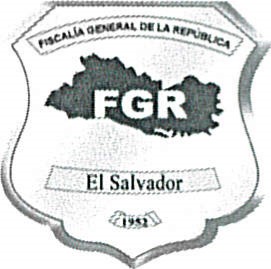 Fiscalía General de la RepúblicaUnidad de Acceso a la Información PúblicaAviso de InexistenciaSan Salvador, 30 de abril del 2020Público en General Presente:Se hace del conocimiento que, durante los meses de febrero hasta abril de 2020, la Dirección de Adquisiciones y Contrataciones de esta Institución, no reporta contratos de Libre Gestión.Y para hacerlo del conocimiento general, se extiende la presente acta que abarca el trimestre de febrero hasta abril 2020.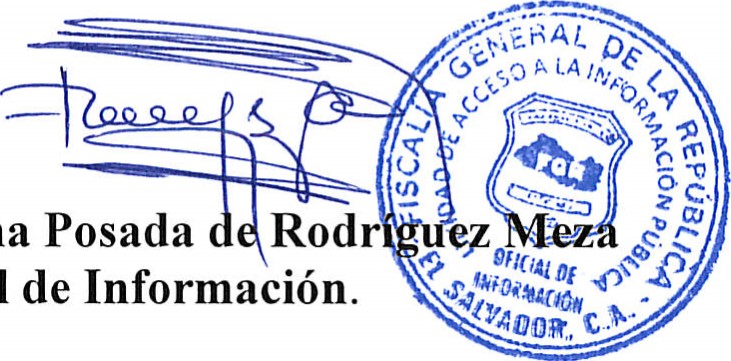 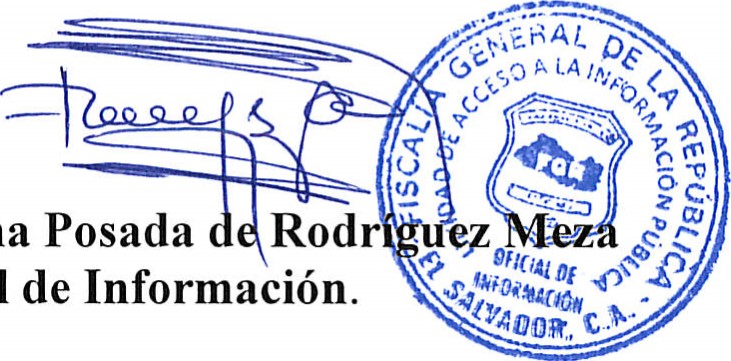 